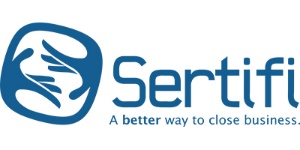 Sertifi Closing Pro for Amadeus Sales & Event Management – Advanced Customer Check ListSertifi Support Center: Support Center☐   Send the property names and logos to your Sertifi Customer Success Manager☐   Contact your Amadeus Sales & Event Management – Advanced AdministratorHave your administrator work with your Sertifi Customer Success Manager to manage the Sertifi for Amadeus installation☐   Update your contract templates with Sertifi Intelligent TagsSertifi Intelligent Tags add the ability to collect signatures and other information from your signers on your contract documents.Learn more about Sertifi Intelligent TagsAdd Intelligent Tags to your contract templates.In your Sertifi portal(s) you receive from your Customer Success Manager:☐ Adjust Default Reminders in your Sertifi portal(s), as needed Default Reminders and Notifications are set on your portal to automatically send signing and payment reminders to your participants.Learn more about the default settings for Reminders and Notifications.Navigate to Administration > Account Settings > Default Reminders to make any updates.☐  Enable Real Time Updates in your Sertifi portal(s)Enabling real time updates pushes your file sends to your Sertifi portal for storage and enables additional portal settings.Learn more about the process to enable Real Time Updates☐  Schedule a training call with your Sertifi Customer Success Manager Send your Customer Success Manager an email letting them know you've completed this checklist.  Include dates and times that work for you and your team to complete a 1-hour training. If you have any questions or issues when completing these items in your Sertifi Portal please don’t hesitate to reach to Sertifi Support at support_ticket@sertifi.com or click the support link in the right hand corner of your Sertifi Portal.